„MOK“ sil. 11/483/ x ul. Zahradní x ul. Horní v obci MořkovNa základě Smlouvy o poskytnutí dotace z rozpočtu MSK č. 01378/2014/DSH, uzavřené dne 8.7.2014 byla poskytnuta investiční dotace k úhradě uznatelných nákladů na realizaci projektu „MOK“ sil. 11/483 x ul. Zahradní x ul. Horní v obci Mořkov (kruhový objezd) ve výši 182.301,27 Kč. Kruhový objezd byl uveden do provozu 25.7.2014, nahradil stávající křižovatku a urychlil dopravní obslužnost.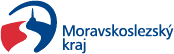 